Hello. My name is Pavla and I am 16. I live in Velké Meziříčí, but I am living in school hostel becouse of school. I study Secondary school Engineering  in Trěbíč. I like sports, drawing, math, english and go out with my friend. I love grim humour.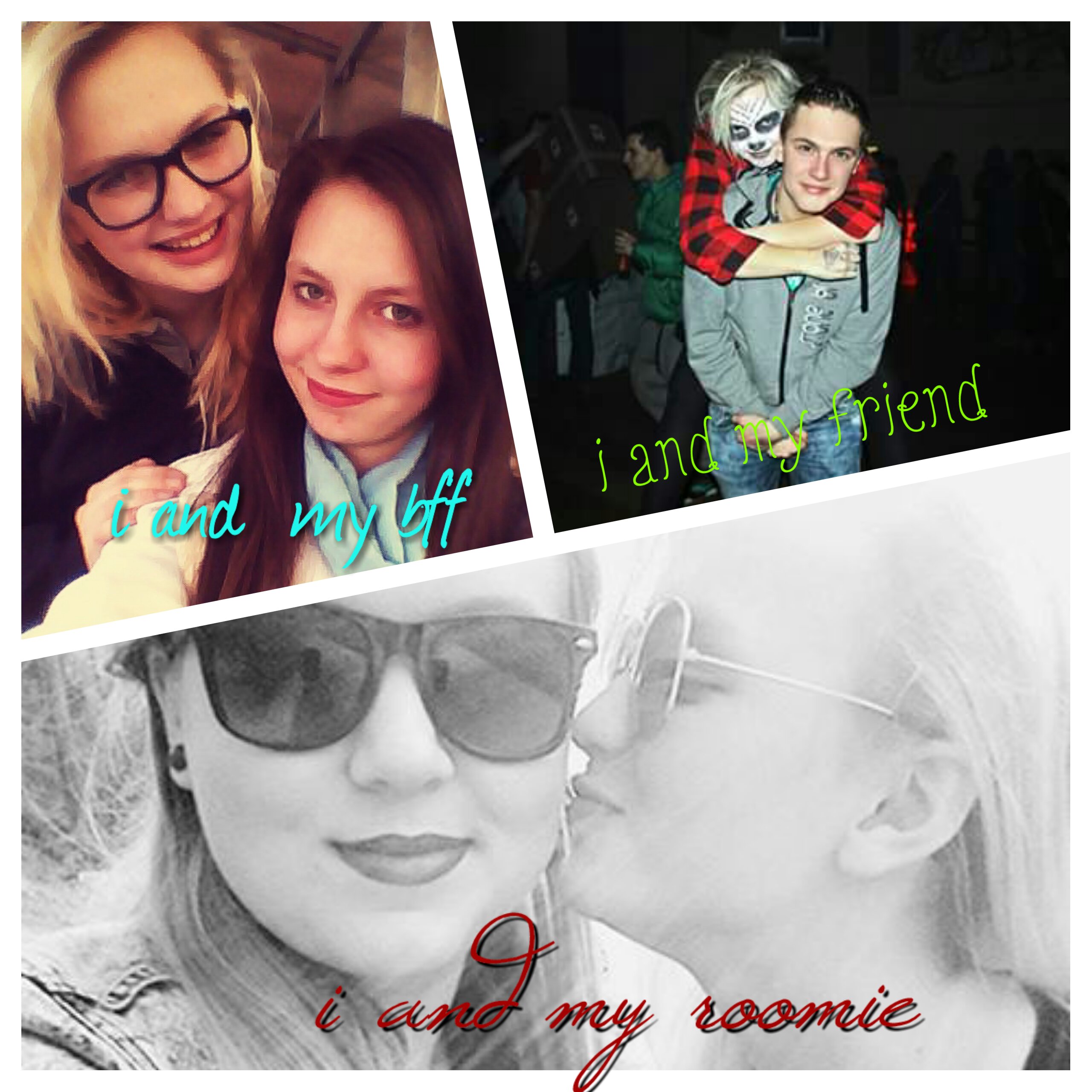 